Сумська міська радаVІІ СКЛИКАННЯ LXIX СЕСІЯРІШЕННЯвід 26 лютого 2020 року № 6556-МРм. СумиРозглянувши звернення громадянки, надані документи, відповідно до протоколу засідання постійної комісії з питань архітектури, містобудування, регулювання земельних відносин, природокористування та екології Сумської міської ради від 23.01.2020 № 182, статей 12, 79-1, 118, 121, 122 Земельного кодексу України, статті 50 Закону України «Про землеустрій», частини третьої статті 15 Закону України «Про доступ до публічної інформації», керуючись пунктом 34 частини першої статті 26 Закону України «Про місцеве самоврядування в Україні», Сумська міська рада ВИРІШИЛА:Відмовити Хитровій Тетяні Володимирівні у наданні дозволу на розроблення проекту землеустрою щодо відведення земельної ділянки у власність за адресою: м. Суми, вул. Марко Вовчок, 13а, орієнтовною площею 0,1000 га у зв’язку з невідповідністю земельної ділянки вимогам нормативно-правових актів, а саме: порушенням порядку безоплатної приватизації, незазначенням у клопотанні цільового призначення земельної ділянки та  непередбаченістю чинними нормативно-правовими актами безоплатної передачі земельної ділянки у власність під об’єктом нерухомого майна (нежиле приміщення (магазин).Секретар Сумської міської ради                                                            А.В. БарановВиконавець: Михайлик Т.О.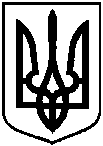 Про відмову Хитровій Тетяні Володимирівні у наданні дозволу на розроблення проекту землеустрою щодо відведення земельної ділянки у власність за адресою: м. Суми,                        вул. Марко Вовчок, 13а           